ΕΛΛΗΝΙΚΗ ΔΗΜΟΚΡΑΤΙΑΠΕΡΙΦΕΡΕΙΑ ΗΠΕΙΡΟΥ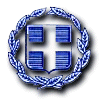 ΠΕΡΙΦΕΡΕΙΑΚΟ  ΣΥΜΒΟΥΛΙΟ       		        Ιωάννινα  15-06-2020						                   Αριθ. πρωτ.: 72931/1333 ΑΝΑΚΟΙΝΩΣΗΟ ΠΡΟΕΔΡΟΣ ΤΟΥ ΠΕΡΙΦΕΡΕΙΑΚΟΥ ΣΥΜΒΟΥΛΙΟΥΑνακοινώνει και ΠροσκαλείΈχοντας υπόψη τις διατάξεις  του Ν. 4014/2011 (ΦΕΚ 209/Α΄), σε συνδυασμό με τις διατάξεις του άρθ. 7 της υπ’αριθ. οικ. 167563/ΕΥΠΕ/19-04-13 απόφασης (ΦΕΚ 964Β/2013) και άρθ. 6 της υπ’αριθ. οικ. 1649/45 (ΦΕΚ 45Β/2014) ΚΥΑ, τους πολίτες ( κοινό, ενδιαφερόμενο κοινό) και φορείς εκπροσώπησής τους ( οικείο Δημοτικό Συμβούλιο, Δημοτική Επιτροπή Διαβούλευσης,  Ποιότητας Ζωής, Συμβούλιο Δημοτικής ή Τοπικής Κοινότητας ),  να λάβουν γνώση, επί του περιεχομένου του φακέλου εκτός διαβούλευσης, Ανανέωσης  ΑΕΠΟ αριθ.  989/19.3.2004 Γ.Γ.Π.Η.., του έργου(Υποκατηγορία Α2, ομάδα 7η): « Πτηνοτροφική μονάδα, δυναμικότητας 18.000 πατρογονικών ορνίθων, στη θέση «Άγιος Γεώργιος», της Τ.Κ. Λευκοθέας, Δήμου Ζίτσας, Π.Ε. Ιωαννίνων».Φορέας πραγματοποίησης και λειτουργίας του έργου ή της δραστηριότητας είναι η εταιρεία : «ΤΣΑΚΑΝΙΚΑΣ ΝΙΚΟΛΑΟΣ & ΣΙΑ Ε.Ε.».	Αρμόδια Υπηρεσία της Αποκεντρωμένης Διοίκησης Ηπείρου –Δυτικής Μακεδονίας είναι η  Δ/νση  Περιβάλλοντος και Χωρικού Σχεδιασμού Ηπείρου.	Αρμόδια Υπηρεσία της Περιφέρειας Ηπείρου για την παροχή πληροφοριών και στοιχείων είναι  το Περιφερειακό Συμβούλιο(Πλατεία Πύρρου 1-Ιωάννινα ), κατά τις εργάσιμες ημέρες και ώρες).Η παρούσα Ανακοίνωση-Πρόσκληση να δημοσιευθεί στην εφημερίδα « ΠΡΩΙΝΑ ΝΕΑ»   την  17-06- 2020. Η παρούσα ανακοίνωση αναρτάται στην ιστοσελίδα της Περιφέρειας Ηπείρου στη διαδρομή: www. php.gov.gr/Ενημέρωση/ Ανακοινώσεις.                                                                        Ο ΠΡΟΕΔΡΟΣ  Π. Σ.                                                                        ΣΤΑΥΡΟΣ ΠΑΡΓΑΝΑΣ